Муниципальное бюджетное дошкольное образовательное учреждение 
Чановский детский сад № 2 
Чановского района Новосибирской областиСценарий спортивного развлечения для детей разновозрастной группы среднего  возраста
«Масленичные забавы»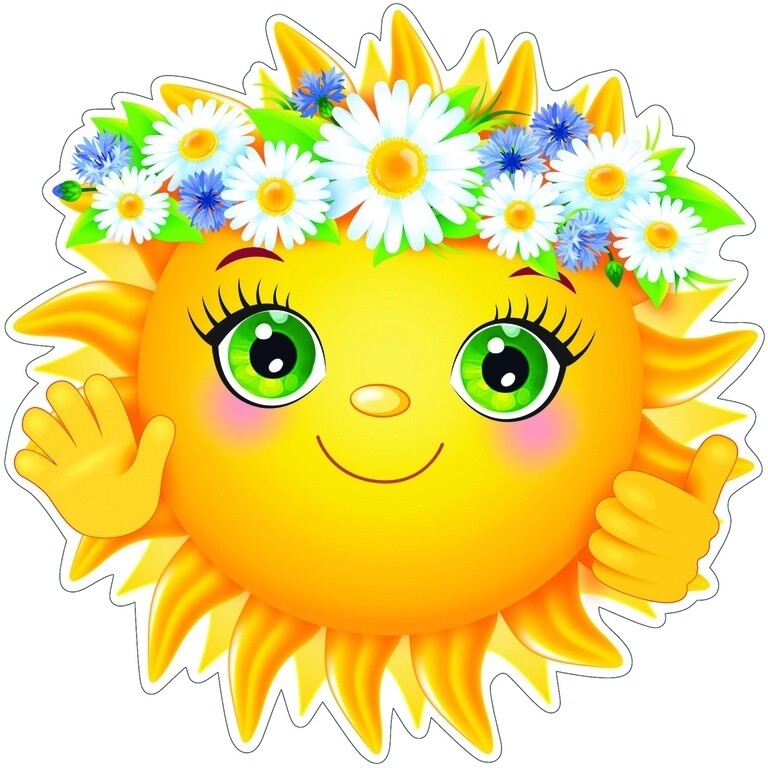 Инструктор по физической культуре:
Грязнова Кристина Игоревна2022 г.Цель: продолжать знакомить детей с русским народным праздником. Развивать интерес к изучению истории России, русского народного творчества. Показать детям неразрывную связь между различными видами народного искусства: народными промыслами и ремёслами, народной музыкой, устным народным творчеством.Оборудование:  конусы-ориентиры-2шт.,эстафетная палочка – 2 шт., игрушки-2 шт., обручи-4шт., лошадки на палке-2шт., клюшки-2шт., шайба- 2шт., канат, мячи-12шт., кегли -8 шт., лопатки- 2 шт., музыкальное сопровождение.Ход праздника:(Звучит весёлая музыка.)Скоморох (зазывает)К нам сюда! Собирайся народ!Сегодня Вас много чудесного ждёт.Давайте знакомиться!(подходит и здоровается с детьми за руку)Очень приятно! Скучные и мрачные,идите обратно.Поторапливайтесь! Поторапливайтесь!Мы зовём к себе всех.Всех, кто любит веселье и смех!Ведущий: Здравствуйте, ребята дорогие!Маленькие и большие!Объявляем нынче мы,Праздник Проводы Зимы!Ведущий : Вот смотрю я, на площадке,собрались вы все, ребятки.Дети, велено до вас довеститакой указ:Скоморох (разворачивает и читает)«В этот день, сего числа, как гласит указник,Детям, взрослым и гостям, всем прийти на праздник!Непременно все должны быть на проводах Зимы!Будем мы шутить, играть, прыгать, бегать, не скучать.Будем Зиму провожать Весну красную встречать!»Скоморох: Солнце улыбается,праздник начинается!Веселись честной народ.Становись-ка в хоровод!В игры нам играть не леньМы б играли целый день!Правда, ребята?А заодно и погреемся!Игра «Соберёмся мы в кружок» (с показом)На земле лежит снежокСоберёмся мы в кружок.потопаем , все потопаем. (топают )Будем весело играть,будем ручки согреватьпохлопаем. Все похлопаем. (хлопают)Если холодно стоятьМы похлопаем опятьпо плечикам, по коленочкам. (хлопают по плечам, по коленкам)Чтобы стало нам теплее,будем прыгать веселее.Все попрыгаем, все попрыгаем. ( прыжки)Скоморох : Ах ,какие наши дети ловкие и умелые!Ведущий: А теперь, ребятки слушайте загадки!Она приходит с ласкоюИ со своею сказкою!Волшебной палочкой взмахнетВ лесу подснежник расцветет!(весна)Рыхлый снег на солнце тает,Ветерок в ветвях играетЗвонче птичьи голосаЗначит к нам пришла…..(весна)Его любят все на свете,
Любят взрослые и дети,
Хоть с начинкою, хоть без,
Каждый хочет его съесть,
Круглый он хрустящий,
От маслица блестящий.
(Блин)
Ведущий: Все вокруг блины пекут,
Кушать вдоволь нам дают,
Чучело зимы сжигаем,
А весну к нам зазываем.
(Масленица)***Без него не обойтись,Чтоб блины все удались,Тесто, прежде чем месить,Его нужно прикупить,Сей продукт дает корова,Он на солнышке блестит.Улучшает вкус он блинный,В холодильнике лежит.(Масло)Ведущая: Молодцы ребята, вы отлично справились с загадками.(Музыка для конкурсов)Эстафеты:«Самый быстрый»
Ход эстафеты: участникам необходимо поделиться на две команды и по очереди добежать до конуса-ориентира с эстафетной палочкой и вернуться обратно, передав эстафету следующему участнику.«Весёлые бегуны»
Ход эстафеты: участникам необходимо по очереди добежать на лошадке до конуса-ориентира с эстафетной палочкой и вернуться обратно.«Собери мячи в корзину» 
Ход эстафеты: по сигналу первый участник бежит до ориентира, за которым в корзине лежат все мячи, берет один мяч и возвращается к команде. Игрок кладет мяч в пустую корзину и передает эстафету. «Перепрыгни»
Ход эстафеты: Дети перепрыгивают из обруча в обруч (каждая команда – в свои обручи). Выигрывает команда, которая первой закончит. «Бег змейкой».
Ход эстафеты: Каждой команде необходимо пробежать змейкой между кеглями как можно быстрее, не задев их. «Кто быстрее донесет комочек».
Ход эстафеты: Эстафета со снежными комочками: донести на лопатках комочки в определенное место (обруч), второму участнику нужно прибежать с лопаткой и забрать комочек обратно к команде, носить туда сюда, пока вся команда не пройдет эстафету.«Попади в ворота» ( с шайбой)
Ход эстафеты: по  команде стоящий первый игрок ведет шайбу до линии броска и должен попасть в ворота. «Силачи» (перетягивание каната)
Скоморох: В свои права Весна вступай, природой править начинай! Собирайся, детвора,ждёт вас русская игра.В ручей скорее становитесь,крепче за руки беритесь.Ведущий: В мире нет рецепта лучше:Будь со спортом неразлучен,Проживешь сто летВот и весь секрет!Молодцы, ребята. Вы были ловкими, смелыми, а самое главное дружными. Вот таких здоровых и сильных ребят растит наш детский сад!Побегали, поиграли?«Нагуляли» аппетит?Вот теперь и подкрепиться,Вам совсем не повредит!